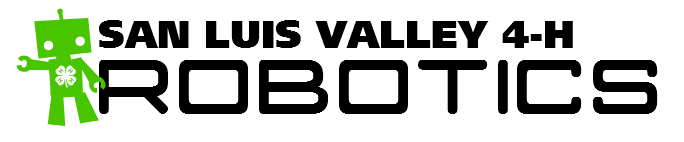 Lego Robotics Kit Check OutI, ____________________________________________, take responsibility for ____ Lego Mindstorms EV3 Robotics Kit, which is the property of San Luis Valley 4-H. To the best of my ability I will keep the kit(s) safe and secure and ensure that youth participants treat it/them with care. When I return the kit(s), I will complete an inventory of the kit contents. If significant pieces are missing or broken, I understand that the team may be asked to raise funds to replace them.Date Checked Out: ______________________Name: _________________________________________________________Signature: ______________________________________________________Notes:Date Returned: _________________________Inventory Completed:  _______ Yes    _______ NoAgent Signature: _________________________________________________Notes: